INSTRUKCJA OBSŁUGIINSTRUKCJA OBSŁUGIINSTRUKCJA OBSŁUGIINSTRUKCJA OBSŁUGICARLOTTA CARLOTTA CARLOTTA 

20 min        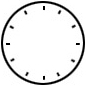 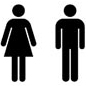 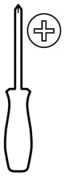 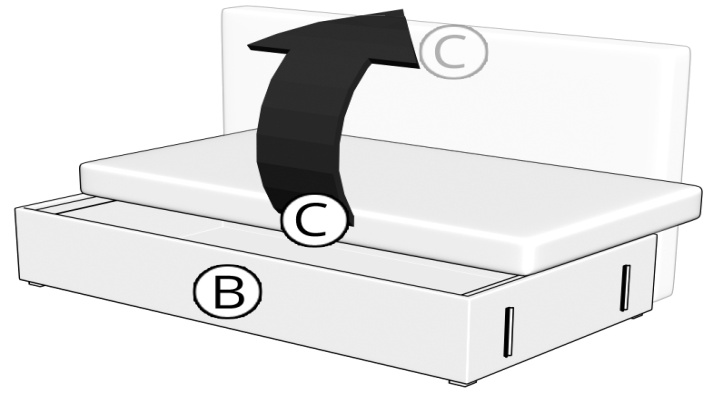 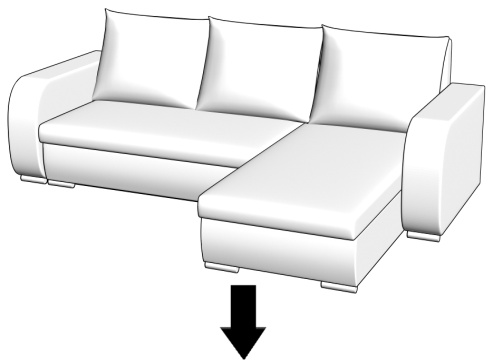 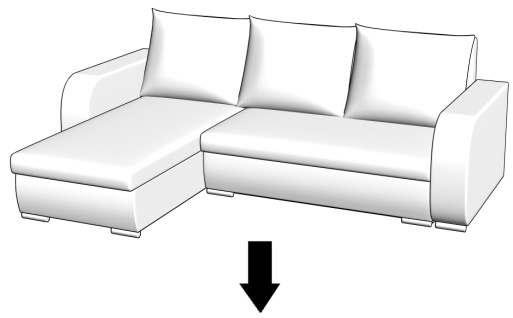 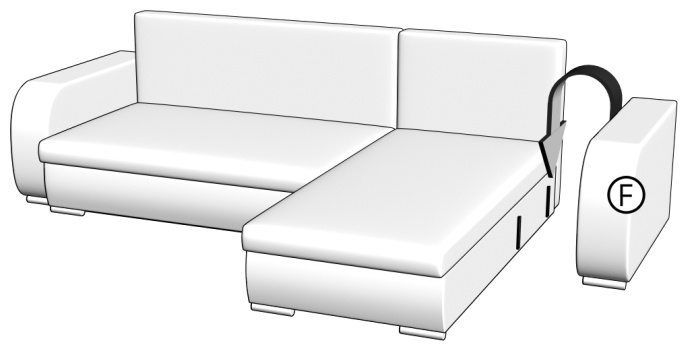 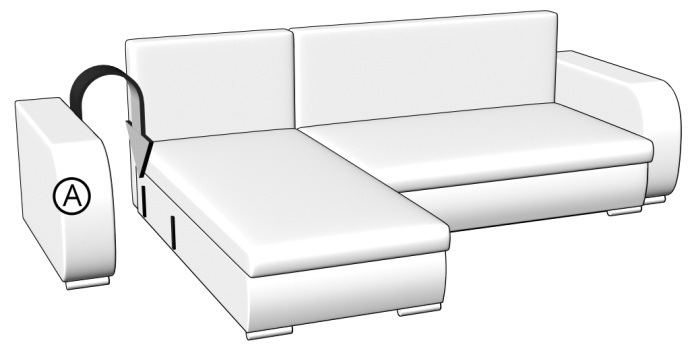 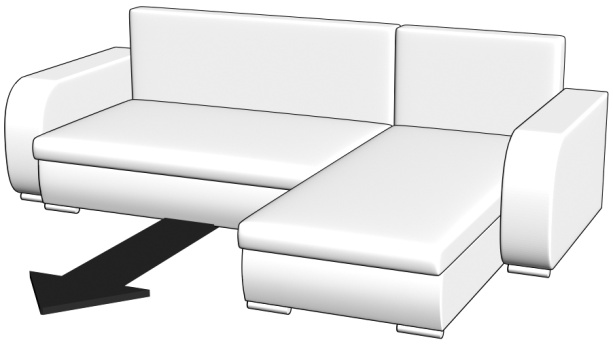 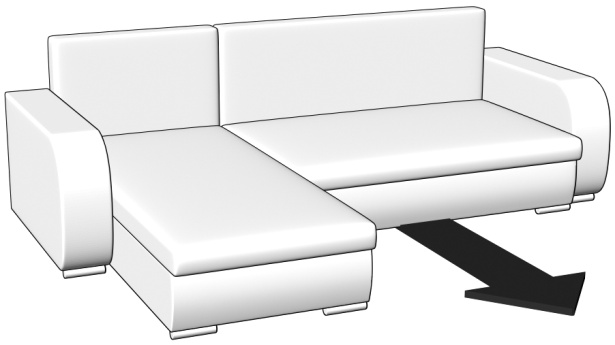 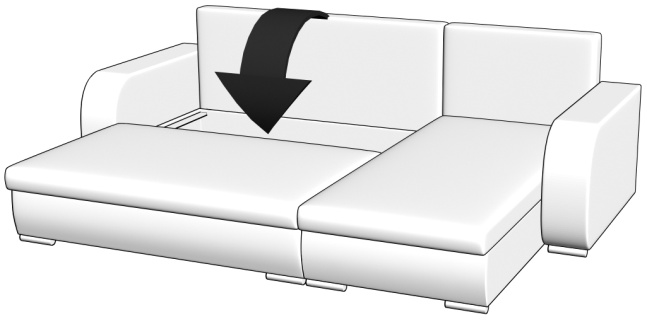 I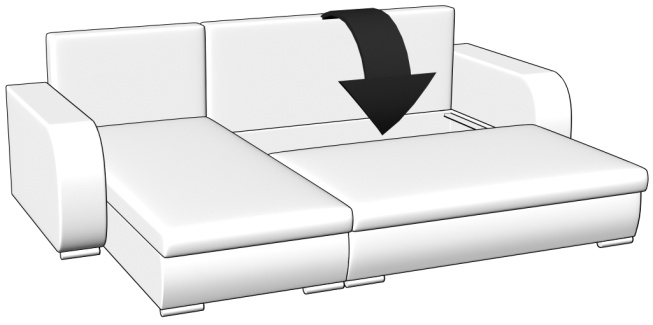 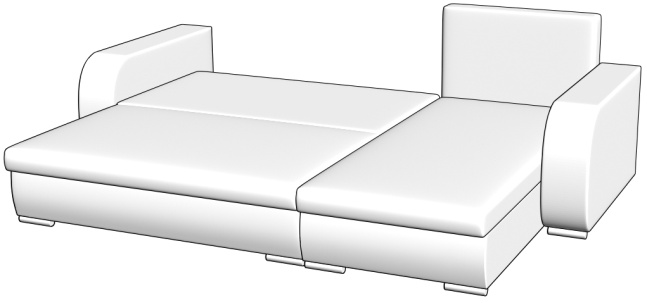 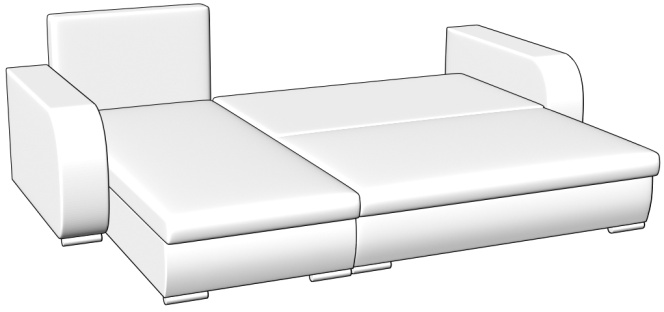 